Chicago Style (Turabian)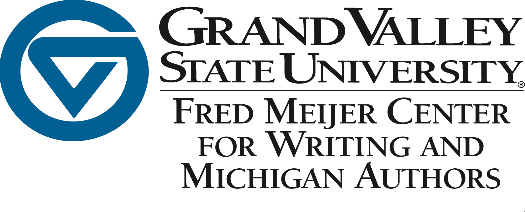 The Chicago Manual of Style (CMOS) is most commonly used by those working in literature, history, and the arts. This resource, revised according to the 17th edition of CMOS, offers examples for the general format of CMOS research papers, footnotes/endnotes, and the bibliography. For more information, please consult the Chicago Manual of Style (17th edition).*This guide focuses on the Notes-Bibliography style of Chicago citations*General FormattingFont size should be no less than 10 pt. (preferably, 12 pt.)Text should be double-spaced, except for block quotations, notes, bibliography entries, table titles, and figure captionsMargins should be set at no less than 1”Page numbers begin in the header of the first page of text with Arabic number 1Subheadings should be used for longer papersBlock QuotationsShould be used for 5 or more lines, or more than 100 words, of proseCMOS recommends blocking 2 or more lines of poetryIs not enclosed in quotation marksTitle PageThe title should be centered and placed 1/3 of the way down the pageYour name, class information, and the date should follow several lines laterFor subtitles, end the title line with a colon (:) and place the subtitle on the line belowDouble-space each line of the title pageTo enter a footnote in Word: Go to the “references” tab and select “insert footnote” Book:N- 1. First name Last name, Title of Book (Place of publication: Publisher, Year of publication), page number.Example:  Jack Kerouac, The Dharma Bums (New York: Viking Press, 1958), 128.B- Last name, First name. Title of Book. Place of publication: Publisher, Year of publication.Example: Kerouac, Jack. The Dharma Bums. New York: Viking Press, 1958.Periodical:N- 2. First name Last name, “Article Title,” Journal title Issue number, Volume number (Publication Date): page number(s) of cited material only.Example: Susan Peck MacDonald, “The Erasure of Language,” College Composition and Communication 58, no. 4 (2007): 619. B- Last name, First name. “Article Title.” Journal title Issue number, Volume number (Publication Date): page numbers of entire article.Example: MacDonald, Susan Peck. “The Erasure of Language.” College Composition and Communication 58, no. 4 (2007): 585-625.Web Page:N- 3. First name Last name, “Title of Web Page,” Name of Website, Publishing Organization, publication or revision date if available, access date if no other date is available, URL.Example: Rickard Kimberly Heck, “About the Philosophical Gourmet Report,” last modified August 5, 2016, http://rgheck.frege.org/philosophy/aboutpgr.php.B- Last name, First name. “Title of Web Page.” Name of Website. Publishing organization, publication or revision date if available. Access date if no other date is available. URL.Example: Heck, Richard Kimberly. “About the Philosophical Gourmet Report.” Last modified August 5, 2016. http://rgheck.frege.org/philosophy/aboutpgr.php.Academic Lecture:N- 4. First name Last name, “Title of Lecture,” (medium, sponsorship, location, date).Example: Paul Hanstedt, “This is Your Brain on Writing: The Implications of James Zull’s The Art of Changing the Brain for the Writing Classroom” (presentation, Annual Convention of the Conference on College Composition and Communication, San Francisco, CA, March 12, 2009).B- Last name, First name. “Title of Lecture.” Medium at sponsorship, location date.Example: Hanstedt, Paul. “This is Your Brain on Writing: The Implications of James Zull’s The Art of Changing the Brain for the Writing Classroom.” Paper presented at the Annual Convention of the Conference on College Composition and Communication, San Francisco, CA, March 2009.N = Footnote or endnoteB = Corresponding bibliographical entry